FOOD COLLECTORSSTUDENT TARGETSSTUDENT TARGETSSkill: I will demonstrate safe behaviors and pacing during the activity. Cognitive: I will discuss integrity and fair play.Fitness: I will increase my heart rate during this activity.Social/Emotional: I will demonstrate integrity by following all rules of the game. Skill: I will demonstrate safe behaviors and pacing during the activity. Cognitive: I will discuss integrity and fair play.Fitness: I will increase my heart rate during this activity.Social/Emotional: I will demonstrate integrity by following all rules of the game. EQUIPMENT & SET-UP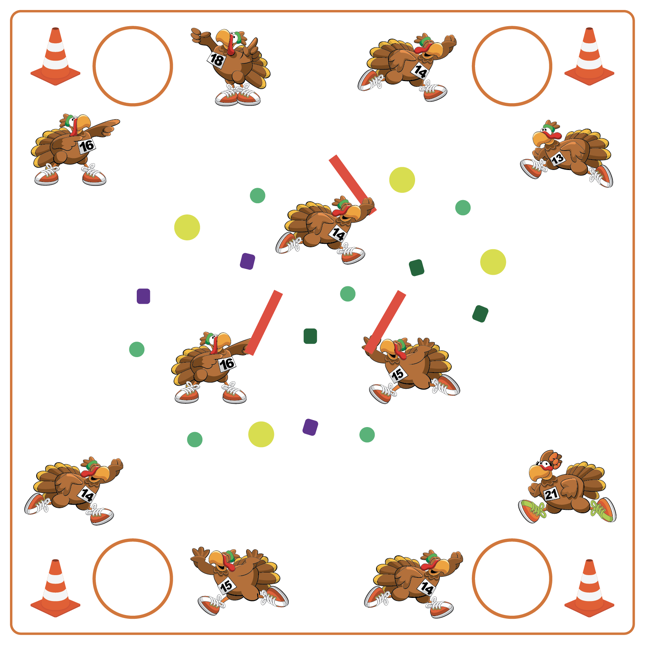 Equipment:1 Hoop per team1 Cone per teamVariety of tossables (fluff balls, bean bags, etc.)3-4 foam noodles for taggersScooters (optional)Set-Up:Use cones as the perimeter to build a “farm”. Scatter Garden Heroes, fluff balls, and bean bags throughout the center of the farm.Create teams of 2-3 students, with each team beginning at a cone. Place 1 food basket (hoop) by each team’s starting cone.Designate 2-4 students as farmers with noodles. ACTIVITY PROCEDURESACTIVITY PROCEDURESThis activity is called Food Collectors! The object of the game is for each team to collect as many pieces of food as possible while avoiding the farmers. When the music starts, 1 player per team will enter the farm (either on foot or on scooters). The game is played in relay format. Students who are in the farm can collect 1 piece of food at a time and return it to their team’s food basket (hula hoop). If tagged by a farmer with a foam noodle, students must return to their team empty handed. When the music stops, we will count our food to see which team has the most.This activity is called Food Collectors! The object of the game is for each team to collect as many pieces of food as possible while avoiding the farmers. When the music starts, 1 player per team will enter the farm (either on foot or on scooters). The game is played in relay format. Students who are in the farm can collect 1 piece of food at a time and return it to their team’s food basket (hula hoop). If tagged by a farmer with a foam noodle, students must return to their team empty handed. When the music stops, we will count our food to see which team has the most.DEBRIEF QUESTIONS DEBRIEF QUESTIONS DOK 1: What is integrity? DOK 2: How is integrity related to fair play during our games and activities?DOK 3: How does integrity help you be a better teammate?DOK 1: What is integrity? DOK 2: How is integrity related to fair play during our games and activities?DOK 3: How does integrity help you be a better teammate?PRIORITY OUTCOMESPRIORITY OUTCOMESPersonal Responsibility and Safety:Grades K-2: Works independently and safely in physical education.Grades 3-5: Engages in physical activity with responsible interpersonal behavior (e.g., peer to peer and student to teacher).Personal Responsibility and Safety:Grades K-2: Works independently and safely in physical education.Grades 3-5: Engages in physical activity with responsible interpersonal behavior (e.g., peer to peer and student to teacher).